na temelju članka 5. Pravilnika o dodjeli potpora za organiziranje događanja od gospodarskog značaja na području Grada Zagreba (Službeni glasnik Grada Zagreba 10/23)r a s p i s u j eJavni poziv za dodjelu potpora za organiziranje događanja od gospodarskog značaja na području Grada ZagrebaPREDMET I TRAJANJE JAVNOG POZIVAPredmet ovog javnog poziva je dodjela bespovratnih potpora Grada Zagreba za provedbu Programa poticanja razvoja obrta, malog i srednjeg poduzetništva u Gradu Zagrebu 2019. – 2023. (Službeni glasnik Grada Zagreba 6/19) u dijelu povezanim s Mjerom 1.11. Promicanje poduzetničkih aktivnosti kroz umrežavanje i tematski fokus, Mjerom 2.4. Potpore razvoju poduzetništva u kulturnim/kreativnim industrijama i Mjerom 2.5 Potpore razvoju poduzetništva u turizmu. Potpore za organiziranje događanja koja se održavaju na području Grada Zagreba, a doprinose ukupnom gospodarskom razvoju i odnose se na događanja iz područja:promocija i razvoj poduzetništva i obrta te investicijskog potencijala u Gradu Zagrebu. Pod događanjima iz ovog područja, smatraju se manifestacije, znanstveno-stručni skupovi, seminari, radionice, sajmovi te ostala promotivna i edukativna događanja s tematskim fokusom koji je relevantan za poslovanje obrtnika i poduzetnika.obogaćivanje i unaprjeđenje turističke ponude u Gradu Zagrebu.Pod događanjima iz ovog područja, smatraju se glazbeni festivali, sportska, kulturna, filmska, adventska, poslovna i eno-gastro događanja, turistički sajmovi i konferencije s tematskim fokusom koji je relevantan za razvoj turizma.Potpore koje se odobravaju i dodjeljuju na temelju ovog javnog poziva smatraju se potporama male vrijednosti. Javni poziv otvoren je danom objave na mrežnim stranicama Grada Zagreba, a prijave se podnose zaključno s 11. svibnja 2023. 	Kao datum podnošenja prijave za dodjelu potpore (u daljnjem tekstu: Prijava) smatra se dan predaje Prijave poštanskom uredu ili osobnom dostavom u pisarnicu Grada Zagreba. UVJETI ZA DODJELU POTPORE I VISINA POTPOREKorisnici potpora mogu biti:mikro, mala i srednja trgovačka društva,zadruge,obrti. Korisnici potpora moraju:imati sjedište na području Grada Zagreba,biti registrirani za obavljanje djelatnosti organiziranja događanja,biti organizatori ili suorganizatori događanja za koje se traži potpora.Pravna osoba čiji je osnivač Republika Hrvatska, jedinica lokalne i područne (regionalne) samouprave ili tijelo javne vlasti ne može ostvariti potporu sukladno ovom javnom pozivu.Ako događanje organizira više organizatora, Prijavu može podnijeti samo jedan od organizatora kojeg ostali organizatori ovlaste za podnošenje Prijave.Pravo na potporu ne može ostvariti podnositelj Prijave ako on ili suorganizator nije ispunio ugovornu obvezu prema Gradu Zagrebu vezano uz organiziranje bilo kojeg događanja unazad 5 godina od podnošenja Prijave.Pravo na potporu ne može ostvariti podnositelj Prijave ako je osobi ovlaštenoj za zastupanje podnositelja Prijave ili suorganizatora izrečena pravomoćna osuđujuća presuda za jedno ili više sljedećih kaznenih djela: primanje i/ili davanje mita u gospodarskom poslovanju, zlouporaba položaja i ovlasti, primanje i/ili davanje mita, prijevara, računalna prijevara, prijevara u gospodarskom poslovanju, pranje novca i subvencijsku prijevaru.Iznos osiguranih sredstava u proračunu Grada Zagreba za 2023. godinu za područje promocije i razvoja poduzetništva i obrta te investicijskog potencijala u gradu Zagrebu iznosi 79.633,69 eura. Najniži iznos potpore po pojedinoj Prijavi može iznositi 2.000,00 eura godišnje, a najviši 15.000,00 eura. Iznos osiguranih sredstava u proračunu Grada Zagreba za 2023. godinu za područje obogaćivanje i unaprjeđenje turističke ponude u Gradu Zagrebu iznosi 265.600,00 eura. Najniži iznos potpore po pojedinoj Prijavi može iznositi 5.000,00 eura godišnje, a najviši 30.000,00 eura. Potpore se dodjeljuju za događanja koja se održavaju u 2023. godini, pri čemu pojedini podnositelj Prijave može dobiti potporu samo za jedno događanje godišnje.NAMJENA KORIŠTENJA POTPORA I PRIHVATLJIVI TROŠKOVINamjene i prihvatljivi troškovi za koje se mogu koristiti potpore su:najam opreme (audio i vizualna tehnika, pozornica, pagode, kućice, šankovi, zaštitne ograde, stolovi, stolice  i sl.),najam/zakup/koncesijska naknada za prostor za održavanje događanja,uređenje i opremanje prostora,troškovi oglašavanja i izrade promotivnih materijala,trošak izvođača i vanjskih suradnika koji sudjeluju u organiziranju i provedbi događanja, najam vozila za prijevoz opreme i ljudi,drugi troškovi vezani za organiziranje događanja, a koje Povjerenstvo ocijeni opravdanim.Potpore se neće dodjeljivati za sufinanciranje neprihvatljivih troškova kao što su:redovito poslovanje organizatora događanja (plaće i ostala primanja zaposlenih, troškovi prijevoza i putovanja zaposlenih, studijska putovanja, pokriće gubitaka, porezi i doprinosi, kamate na kredite, carinske i uvozne pristojbe ili bilo koje druge naknade takve vrste),režijski troškovi,troškovi autorskog djela,troškovi ugovora o djelu,troškovi opreme, usluga i radova koje isporučuju ili obavljaju partnerski i povezani subjekti s podnositeljem prijave,kupnja nekretnina i prijevoznih sredstava,izrada programskih dokumenata (studija, elaborata, planova i dr.),hotelski smještaj i putovanja sudionika,građevinski radovi,ostali troškovi koje Povjerenstvo ocijeni neopravdanim.POSTUPAK PODNOŠENJA PRIJAVE I PROPISANA DOKUMENTACIJA Sve prijave podnose se putem Gradskog ureda za gospodarstvo, ekološku održivost i strategijsko planiranje (u daljnjem tekstu: Ured) na propisanom obrascu „Prijava za dodjelu potpore za organiziranje događanja od gospodarskog značaja na području Grada Zagreba“  i to za područje:promocije i razvoja poduzetništva i obrta te investicijskog potencijala  u Gradu Zagrebu prijava se podnosi Povjerenstvu za odobravanje potpora za organiziranje događanja iz područja promocije i razvoja poduzetništva i obrta te investicijskog potencijala u Gradu Zagrebu, obogaćivanja i unaprjeđenja turističke ponude u Gradu Zagrebu prijava se podnosi Povjerenstvu za odobravanje potpora za organiziranje događanja iz područja obogaćivanja i unaprjeđenja turističke ponude u Gradu Zagrebu.Uz Prijavu za dodjelu potpore podnositelj Prijave je dužan priložiti:presliku obavijesti Državnog zavoda za statistiku o razvrstavanju poslovnog subjekta prema NKD,BON-2 ili SOL-2 s navedenim IBAN-om transakcijskoga računa (original potpisan i ovjeren od strane banke ne stariji od 30 dana od dana podnošenja Prijave),potvrdu nadležne Porezne uprave o nepostojanju duga prema državi (original ili elektronički zapis ne stariji od 30 dana od dana podnošenja Prijave),potvrdu trgovačkog društva Gradsko stambeno komunalno gospodarstvo d.o.o., Zagreb, Savska cesta 1, o nepostojanju duga prema Gradu Zagrebu s osnove komunalnih usluga, zakupa ili najma (original ne stariji od 30 dana od dana podnošenja Prijave),ispunjenu i potpisanu Izjavu o korištenim potporama male vrijednosti (Izjavu su obavezni ispuniti i potpisati i podnositelji Prijave koji nisu koristili potpore male vrijednosti),ispunjenu i potpisanu Izjavu o korištenim potporama male vrijednosti povezanih osoba (Izjavu su obavezni ispuniti i potpisati i podnositelji Prijave koji nisu koristili potpore male vrijednosti, kao i oni koji nemaju povezane osobe),ispunjenu i potpisanu Skupnu izjavu, ponude/predračuni/troškovnici za projektne aktivnosti, odnosno troškove za koje se traži potpora.Za utvrđivanje karaktera događanja, dosadašnjeg iskustva u organiziranju događanja te promocije i medijske pokrivenosti podnositelj Prijave može, ukoliko ih ima, dostaviti dokaze. Ured pribavlja dokaz o registraciji poslovnog subjekta (izvadak iz obrtnog registra/trgovačkog suda u Zagrebu).Obrazac Prijave može se preuzeti na internetskoj stranici Grada Zagreba www.zagreb.hrSve dodatne informacije mogu se dobiti putem maila geos@zagreb.hr  Cjelovitu dokumentaciju potrebno je, ovisno o području Prijave, dostaviti na adresu: Grad ZagrebGradski ured za gospodarstvo, ekološku održivost i strategijsko planiranje„Javni poziv za dodjelu potpore za organiziranje događanja od gospodarskog značaja na području Grada Zagreba- područje (navesti područje)“Trg S. Radića 110000 ZagrebPOSTUPAK ODOBRAVANJA I NAČIN UTVRĐIVANJA IZNOSA POTPORAUred će obaviti administrativnu provjeru pristiglih prijava s pripadajućom dokumentacijom i utvrditi pravovremenost i potpunost  prijava. Ako se prilikom administrativne provjere utvrdi da je Prijava nepotpuna, Ured podnositelju Prijave putem elektroničke pošte upućuje poziv za dopunu.Podnositelj je Prijavu dužan dopuniti u roku od 8 dana od dana upućivanja poziva za dopunu putem elektroničke pošte.Ukoliko podnositelj Prijave ne dostavi traženu dopunu u danom roku, smatrat će se da je odustao od Prijave.Prijavu podnositelja koji ima urednu dokumentaciju Ured dostavlja povjerenstvu, ovisno o području za koje je podnesena Prijava, koji boduje Prijavu prema kriterijima propisanim člankom. 7. Pravilnika o dodjeli potpora za organiziranje događanja od gospodarskog značaja na području Grada Zagreba (Službeni glasnik Grada Zagreba 10/23) i to: Dodatni kriteriji po područjima:Potpore se dodjeljuju prema utvrđenim bodovima i do iskorištenja sredstava, počevši s onima s najvećim brojem bodova do konačne raspodjele iznosa sredstava osiguranih za pojedino područje u proračunu Grada Zagreba. Maksimalan broj bodova za pojedino područje događanja je 160, a minimalan broj bodova za dodjelu potpore je 80.Potpora se neće odobriti ako Prijava po kriteriju 3. (Sadržaj i kvaliteta) i/ili 4. (Značaj događanja za gospodarski razvoj Grada Zagreba) bude ocijenjena s 0 (nula) bodova od većine članova Povjerenstva i /ili bude ocjenjena s ukupno manje od 80 bodova.U slučaju jednakog broja bodova, prednost ima onaj podnositelj Prijave koji je ostvario više bodova po kriteriju 4. (Značaj događanja za gospodarski razvoj Grada Zagreba). Ukoliko i dalje više podnositelja ostvaruje jednak broj bodova, prednost ima onaj podnositelj koji je ostvario više bodova po kriteriju 3. (Sadržaj i kvaliteta događanja).Za područje promocije i razvoja poduzetništva i obrta te investicijskog potencijala, iznos potpore utvrđuje se na sljedeći način:ako prijavitelj ostvari od 80-95 bodova, ostvaruje pravo na potporu u visini od 30 % ukupnog iznosa prihvatljivih troškova, ali ne više od 2.000,00 eura ako prijavitelj ostvari od 100-115 bodova, ostvaruje pravo na potporu u visini od 40 % ukupnog iznosa prihvatljivih troškova, ali ne više od 8.000,00 eura,ako prijavitelj ostvari od 120-130 bodova, ostvaruje pravo na potporu u visini od 50 % ukupnog iznosa prihvatljivih troškova, ali ne više od 10.000,00 eura,ako prijavitelj ostvari od 135-145 bodova, ostvaruje pravo na potporu u visini od 70 % ukupnog iznosa prihvatljivih troškova, ali ne više od 12.000,00 eura teako prijavitelj ostvari maksimalan iznos od 150-160 bodova, ostvaruje pravo na potporu u visini od 90 % ukupnog iznosa prihvatljivih troškova, ali ne više od 15.000,00 eura.Za područje obogaćivanja i unaprjeđenja turističke ponude, iznos potpore utvrđuje se na sljedeći način:ako prijavitelj ostvari od 80-95 bodova, ostvaruje pravo na potporu u visini od 30 % ukupnog iznosa prihvatljivih troškova, ali ne više od 5.000,00 eura ako prijavitelj ostvari od 100-115 bodova, ostvaruje pravo na potporu u visini od 40 % ukupnog iznosa prihvatljivih troškova, ali ne više od 15.000,00 eura,ako prijavitelj ostvari od 120-130 bodova, ostvaruje pravo na potporu u visini od 50 % ukupnog iznosa prihvatljivih troškova, ali ne više od 20.000,00 eura,ako prijavitelj ostvari od 135-145 bodova, ostvaruje pravo na potporu u visini od 70 % ukupnog iznosa prihvatljivih troškova, ali ne više od 25.000,00 eura teako prijavitelj ostvari maksimalan iznos od 150-160 bodova, ostvaruje pravo na potporu u visini od 90 % ukupnog iznosa prihvatljivih troškova, ali ne više od 30.000,00 eura.Ako je u Prijavi iznos tražene potpore niži od utvrđenog iznosa potpore koje je utvrdilo Povjerenstvo, a sukladno navedenim kriterijima, dodijelit će se iznos koji je zatražen u Prijavi. Povjerenstva na temelju bodovanja utvrđuju prijedloge lista za dodjelu potpora.Gradonačelnik na prijedlog povjerenstava utvrđuje:Listu korisnika za dodjelu potpora za organiziranje događanja iz područja promocije i razvoja poduzetništva i obrta te investicijskog potencijala u Gradu Zagrebu iListu korisnika za dodjelu potpora za organiziranje događanja iz područja obogaćivanja i unaprjeđenja turističke ponude u Gradu Zagrebu.Liste se objavljuju na internetskoj stranici Grada Zagreba (www.zagreb.hr), a sadrže: podatke o korisniku potpore, nazivu događanja te iznosu potpore po korisniku.Korisnici potpore s navedenih Listi bit će pisano obaviješteni o dodjeli potpore.Grad Zagreb će s korisnicima potpore s utvrđenih lista sklopiti ugovor o dodjeli potpore, čime će se utvrditi međusobna prava i obveze.Korisnik potpore je pri sklapanju ugovora dužan dostaviti solemniziranu bjanko zadužnicu (za dužnika i jamca - platca) kao instrument osiguranja u slučaju povrata potpore. Ako korisnik potpore ne sklopi ugovor o dodjeli potpore i/ili ne dostavi solemniziranu bjanko zadužnicu u roku od 15 dana od primitka obavijesti o dodjeli potpore, smatrat će se da je odustao od dodijeljene potpore.Grad Zagreb, korisnicima potpore, isplaćuje odobrena sredstva na transakcijski račun. Potpora se neće isplatiti ukoliko je poslovni račun u blokadi.Ukoliko se događanje organizira na površini javne namjene, organizator je dužan ishoditi rješenje o korištenju površine javne namjene od nadležnog gradskog upravnog tijela.DOKUMENTACIJA ZA DOKAZ I KONTROLU NAMJENSKOG KORIŠTENJA SREDSTAVA POTPOREKorisnik potpore dužan je u maksimalnome roku od 60 dana od završetka provedbe projekta Uredu dostaviti izvješće o održanom događanju i utrošenim sredstvima, s dokazima (računi i bankovni izvodi s poslovnog računa čime se dokazuje izvršeno plaćanje, medijske objave i sl.) na propisanom obrascu izvješća objavljenom uz Javni poziv.Ponude i predračuni nisu prihvatljiv dokaz o utrošenim sredstvima. Nalog za plaćanje, neslužbena potvrda o izvršenom plaćanju, carinske deklaracije, kompenzacija i cesija ne prihvaćaju se kao dokaz o izvršenom plaćanju.Računi kojima se dokazuje namjensko korištenje potpore moraju se odnositi na:godinu za koju se javni poziv objavljuje, tj. za tekuću kalendarsku godinu (iznimno, ukoliko je razdoblje održavanja događaja na prijelazu dvije kalendarske godine prihvatit će se računi i iz druge kalendarske godine),troškove iste vrste i namjene kako je navedeno u troškovniku odnosno ponudama i/ili predračunima dostavljenim uz Prijavu (iznimno se u obzir mogu uzeti računi za troškove koji nisu navedeni u troškovniku odnosno priloženi uz Prijavu ako ih korisnik potpore obrazloži, a Ured prihvati obrazloženje).Dokazi o namjenskom korištenju potpore ne smiju se koristiti kao dokaz o namjenskom korištenju drugih potpora koje dodjeljuju Grad Zagreb i drugi davatelji potpora.Korisnik potpore je dužan omogućiti Uredu kontrolu namjenskog korištenja dobivene potpore.Grad Zagreb će raskinuti ugovor i zatražiti povrat potpore ako:korisnik ne dostavi izvješće s računima te pripadajućim bankarskim izvadcima, Grad Zagreb ne prihvati izvješće,se utvrdi da događanje za koje je korisnik ostvario potporu nije održano,potpora nije namjenski utrošena,je događanje održano na površini javne namjene bez prethodno pribavljenog rješenja za korištenje površine javne namjene.Korisnici potpore kod kojih se utvrdi obveza povrata potpore, doznačenu potporu s pripadajućom zakonskom zateznom kamatom su dužni vratiti u proračun Grada Zagreba. U protivnom, pokrenut će se postupak prisilne naplate potraživanja putem bjanko zadužnice. KLASA: 306-02/23-002/11URBROJ: 251-06-13-23-4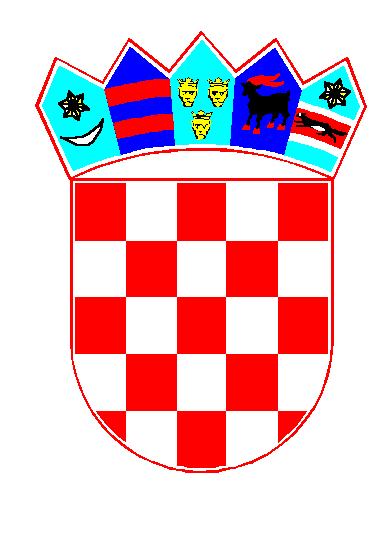 Republika HrvatskaGrad ZagrebGradonačelnik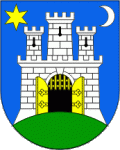 KRITERIJIBROJ BODOVAKarakter događanjameđunarodni – dio sudionika i/ili izvođača i/ili izlagača iz inozemstva10nacionalni/lokalni – bez inozemnih sudionika i/ili izvođača i/ili izlagača5Dosadašnje iskustvo u organiziranju događanjaViše od 15  događanja155-15 događanja10do  5 događanja 5 Sadržaj i kvaliteta događanjaiznimna kvaliteta sadržaja programa, velik broj sudionika i partnera,      usmjerenost  na ciljne skupine, iznimna kreativnost i inovativnost30kvalitetan sadržaj s fokusom na jednu ili više ciljnih skupina, manji broj sudionika      i partnera,  kreativan i inovativan15jednostavan sadržaj, mali broj sudionika5nezadovoljavajući sadržaj i kvaliteta događanja0Značaj događanja za gospodarski razvoj Grada Zagrebaiznimno visok40visok20srednji10nizak0Održivost koncepta događanja realno planirani troškovi u odnosu na očekivane rezultate, dostatni  ljudski     resursi za provedbu 20djelomično realno planirani troškovi u odnosu na očekivane rezultate, djelomično     dostatni ljudski resursi za provedbu 10Promocija i medijska pokrivenost događanjaPlan promocije u medijima na stranim tržištima i u Republici Hrvatskoj te društvenim mrežama10Plan promocije u nacionalnim/lokalnim medijima u Republici Hrvatskoj te na društvenim mrežama5Ekološka osviještenost (integrirane mjere ekološke održivosti, npr. smanjenje plastičnog otpada, lokalno proizvedena roba/usluge, promocija ekoloških lokalnih proizvoda, smanjenje potrošnje energenata i dr.)značajno integrirane mjere ekološke održivosti20djelomično integrirane mjere ekološke održivosti10nije integrirana niti jedna mjera ekološke održivosti01. DODATNI kriterij za događanja iz područja  promocije i razvoja poduzetništva i obrta te investicijskog potencijala  u Gradu Zagrebu             Dodana vrijednost događanja (bodovi se mogu zbrajati)poticanje razmjene znanja, transfera tehnologije i inovacija u gospodarstvo 5poticanje poduzetništva žena i/ili mladih5poticanje društvenog poduzetništva52. DODATNI kriterij za događanja iz područja obogaćivanja i unaprjeđenja turističke ponude  u Gradu Zagrebu      Dodana vrijednost događanja (bodovi se mogu zbrajati)suradnja s turističkim agencijama i turoperatorima5događaj organiziran u slabije posjećenim mjesecima (siječanj-ožujak i/ili studeni)5stvaranje motiva dolaska posjetitelja/turista u Zagreb5